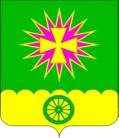 Совет Нововеличковского сельского поселенияДинского районаРЕШЕНИЕот 25. 12. 2015                                                                       № 100-19/3ст. НововеличковскаяОб утверждении гарантированного перечня услуг по погребению на территории муниципального образования Нововеличковское сельское поселение Динского района на 2016 годВ соответствии с пунктом 22 статьи 14 Федерального закона Российской Федерации от 06 октября 2003 года № 131–ФЗ «Об общих принципах организации местного самоуправления в Российской Федерации», статьей 9 Закона Российской Федерации от 12 января 1996 года № 8-ФЗ «О погребении и похоронном деле в Краснодарском крае» и пунктом 23 статьи 8 Устава Нововеличковского сельского поселения Динского района, Совет Нововеличковского сельского поселения Динского района    р е ш и л:1. Утвердить гарантированный перечень услуг по погребению на территории Нововеличковского сельского поселения Динского района на 2016 год (прилагается).2. Контроль за выполнением настоящего решения возложить на комиссию по вопросам ЖКХ и благоустройства Совета Нововеличковского сельского поселения Динского района.3. Решение Совета Нововеличковского сельского поселения Динского района от 25.12.2014 № 31-5/3 «Об утверждении гарантированного перечня услуг по погребению на территории Нововеличковского сельского поселения Динского района» признать утратившим силу со дня вступления в силу настоящего решения.4. Настоящее решение вступает в силу по истечению одного календарного месяца со дня его официального опубликования.5. Действие настоящего решения распространяется на правоотношения, возникшие с 01 января 2016 года.Председатель Совета Нововеличковскогосельского поселения Динского района                                                  В.А.Габлая Глава Нововеличковского сельского поселения Динского района                                                  С.М.КоваУтвержденрешением Совета Нововеличковскогосельского поселения Динского районаот 25.12.2015 г. № 100-19/3ПРЕЙСКУРАНТгарантированного перечня услуг по погребению на территории Нововеличковского сельского поселения на 2016 годПредседатель Совета Нововеличковскогосельского поселения Динского района                                                  В.А.Габлая Глава Нововеличковского сельского поселения Динского района                                                  С.М.Кова№ п/пНаименование  услугиСтоимость,  руб. с 01.01.20161 Оформление  документов, необходимых для погребения118,532Предоставление  (изготовление), доставка гроба и других предметов,  необходимых для погребения:2345,112.1Гроб стандартный, строганный, из материалов толщиной 25-32 мм, обитый внутри и снаружи тканью х/б с подушкой из стружки1568,572.2 Инвентарная табличка с указанием ФИО, даты рождения и смерти95,272.3Доставка гроба и похоронных принадлежностей по адресу, указанному заказчиком681,273Перевозка тела (останков) умершего к  месту  захоронения815,304Погребение  умершего  при рытье могилы экскаватором864,045Погребение  умершего  при рытье могилы вручную1929,706ИТОГО  предельная стоимость гарантированного перечня услуг по погребению 6.1при рытье  могилы экскаватором4142,98 6.2при рытье  могилы вручную5208,64